ELEVATOR SPEECH RUBRIC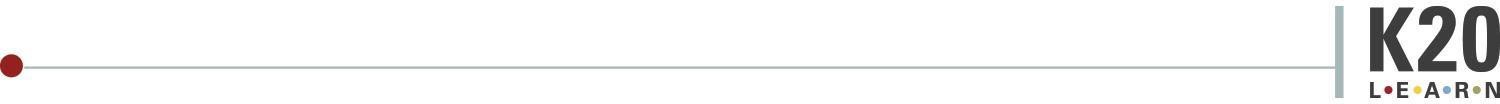 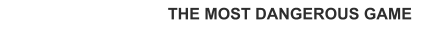 TimingOrganizationFocusGrammar & MechanicsProvide Textual Evidence2The speech was no more than 90 seconds.The flow of the speech was easy to follow.The student maintained focus on their powerful statement and character throughout the speech.The student spoke clearly and was easily understood.The student provided textual evidence to support their claims.1The speech exceeded the time limit.The flow of the speech was not easy to follow.The student did not maintain focus on their powerful statement and character throughout the speech.The student did not speak clearly and was not easily understood.The student did not provide textual evidence to support their claims.